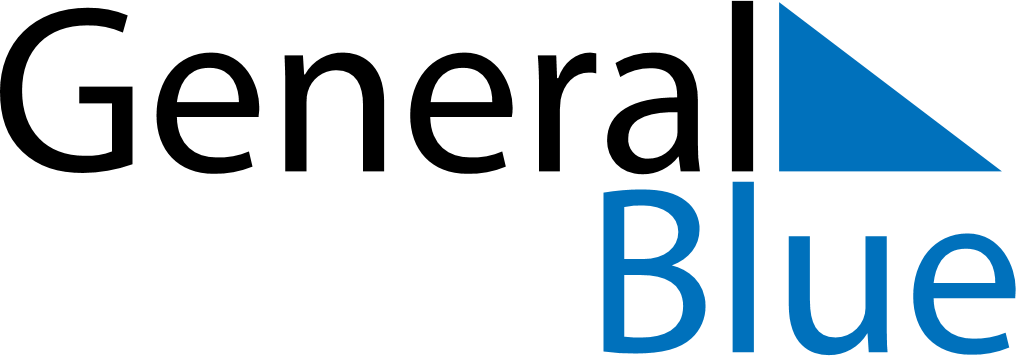 October 1898October 1898October 1898October 1898October 1898SundayMondayTuesdayWednesdayThursdayFridaySaturday12345678910111213141516171819202122232425262728293031